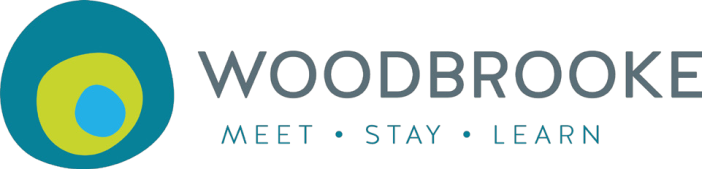 La Beca Corder y Gwen Catchpool Apoyo económico para que los Cuáqueros europeos puedan disfrutar de WoodbrookeCorder and Gwen Catchpool Bursary ApplicationPlease complete this form in black and return it to Woodbrooke Quaker Study Centre, 1046 Bristol Road, Birmingham, B29 6LJ, United Kingdom. Email: enquiries@woodbrooke.org.ukPlease tell us what course/event you wish to participate in Woodbrooke: ____________________________________________________________________________________If residential: Date of arrival____________________   Date of departure__________________________Please tell us about your involvement with Quakers: Please tell us what you hope to gain from participating in this Woodbrooke course:  Continue on a separate sheet if necessaryPlease give us the name of a Quaker from whom we can obtain a reference about you. This could be the clerk of your meeting, or someone connected with one of the international Quaker bodies such as the European and Middle East Section of the Friends World Committee on Consultation. It would help if this person knows Woodbrooke. If this is your first visit to Woodbrooke please send your application to your referee and ask them to forward it to us with their comments: Please give us the full cost of your visit:Travel Costs:Woodbrooke Costs:Other Costs:Total:How much can you contribute yourself?:How much can you raise from another source?:How much are you asking for from the Catchpool bursary?:If you have previously received a Catchpool bursary, what was this for and when?Corder and Gwen Catchpool Bursary ApplicationFor completion by referee:In what ways is the applicant connected with Quakers? (They do not need to be in formal membership of the Society of Friends, but we do expect there to be a genuine commitment to Quakerism and a sharing of spiritual values)*Describe how the course or event the applicant wishes to attend is appropriate for them ( as far as this is possible for you to do, depending on your own knowledge of Woodbrooke).*Please tell us how you think the course or event will benefit the applicant and, if appropriate, their meeting.* Continue on a separate sheet if necessaryI support the application from __________________________________ for a bursary from the Catchpool fund to attend _______________________________________________ Signed:Name:Address:Email:Telephone:HistoriaCorder y Gwen Catchpool trabajaron como representantes Cuáqueros en Berlín antes de la Segunda Guerra Mundial. Ambos ejercieron una gran influencia en los años de juventud de Rudi Schmidt y él se hizo Amigo. También, él valoró mucho sus visitas a Woodbrooke en el periodo de posguerra. Posteriormente estableció un fondo dedicado a la memoria de los Catchpools, con la intención de ayudar a difundir los valores de los Cuáqueros al hacer posible que otros, sobre todo jóvenes del Este de Europa y Alemania, pudieran disfrutar lo que ofrece el centro Woodbrooke.Esta información es únicamente acerca de becas para personas que quieren visitar Woodbrooke o participar en un curso en línea. No obstante, el fondo también puede tomar en consideración otros proyectos que permitirán a Woodbrooke apoyar la vida Cuáquera en Europa. Si tenéis ideas al respecto, por favor, contactad con nosotros para discutirlas.¿Puedo solicitarla yo?Los Cuáqueros y los que tengan un vínculo significativo con los Amigos pueden solicitarla, siempre y cuando residan en Europa. No es necesario ser Miembro, pero sí demostrar una verdadera conexión con los Amigos. El fondo está destinado especialmente (aunque no exclusivamente) al Este de Europa y Alemania. Damos prioridad a: 1) Amigos Jóvenes (18 – 30 años) de la Europa continental, 2) otros Amigos de la Europa continental, 3) Amigos Jóvenes de Gran Bretaña e Irlanda. Podremos considerar otros solicitantes solo si nos lo permiten los recursos y no hubiese posibilidad de otro tipo de beca. ¿A qué curso puedo asistir?Existen varias posibilidades. Puedes mirar los catálogos y la página Web de Woodbrooke para ver las opciones. Puedes pedir ayuda para los gastos de:Uno o más cursos cortos en Woodbrooke según se anuncian en el catálogo de los cursos, o en nuestra página web.  Puedes permanecer unos días antes, después, o entre los cursos, y disfrutar de la biblioteca en caso de ser de tu interés. Por favor utiliza el formulario del catálogo para reservar.Uno o más cursos en línea de Woodbrooke. Por favor revisa el catálogo de cursos en nuestra página web. Por favor utiliza el formulario del catálogo para reservar. El curso de dos años de aprendizaje abierto ‘Formarse para el Ministerio Cuáquero’ (Equipping for Ministry). Hay un paquete de información y formulario de solicitud especial disponibles.Cursos de Postgrado en Estudios Cuáqueros. Pueden otorgarse becas para ayudar con los gastos de alojamiento en Woodbrooke mientras se estudia una Maestría o Doctorado en Estudios Cuáqueros en la Universidad de Birmingham. Primero hay que enviar una solicitud y ser aceptado por la Universidad; la Beca no puede pagar los gastos de matrícula en la Universidad.¿Qué puede costear la Beca?La beca puede cubrir el coste de la matrícula, el alojamiento y la alimentación para los cursos en Woodbrooke. En ciertas circunstancias se pueden pagar los gastos de transportación desde tu casa hasta Woodbrooke. ¿Cuánto puede pagar la beca?¿Cuándo debería solicitar ayuda?Normalmente esperamos que puedas pagar algunos de los gastos, y también pedir apoyo de otros organismos, por ejemplo tu propia Reunión Cuáquera (pedimos detalles de esto en la hoja de solicitud). No obstante, entendemos las difíciles circunstancias económicas en algunas partes de Europa y estamos dispuestos a considerar el pago de los gastos de viaje y el 100% de los gastos de Woodbrooke si no tienes otras posibilidades de ayuda.Se pueden enviar las solicitudes en cualquier momento del año y responderemos según nos vayan llegando. Debes mandar tu solicitud por lo menos dos meses antes del curso al que quieres asistir.¿Cómo la solicito?Completa el formulario de solicitud normal de Woodbrooke para el (los) curso (s) a los que quieras asistir.  Completa el formulario para la Beca Catchpool (adjunto a este folleto – si falta el formulario ponte en contacto con Woodbrooke para pedir otro). Necesitarás buscar una persona de referencia que te conoce tanto a ti, como a Woodbrooke. Ya que el idioma que se usa en Woodbrooke es el inglés, se debe completar el formulario en inglés. Envía ambos formularios a  Woodbrooke. Si es la primera vez que vienes a Woodbrooke y nadie del personal te conoce, manda tu solicitud a la persona que te dará su referencia para que añadan sus comentarios y pídele que nos la mande. Esto nos permitirá responderte más rápido.¿Qué ocurre luego?¿Y después de mi estancia, qué ocurre?Usaremos la referencia que hemos pedido para comprobar que podrías recibir la beca. Luego nos pondremos en contacto contigo para comunicarte los resultados de tu solicitud. Si tu posibilidad de pagar el viaje depende de si te dan la beca o no, por favor espera a recibir nuestra respuesta antes de comprometerte a pagar billetes de avión, etc. Después de haber estado en Woodbrooke, te pedimos que escribas un informe corto (una página), acerca de tu experiencia. Te rogamos que la envíes a Simon Best (simon.best@woodbrooke.org.uk)¿Puedo solicitar más de una beca?¿Existe una cantidad máxima de ayuda para cada individuo¿Quién me ayuda con otras preguntas?Puedes solicitar una beca para hacer más de un curso durante la misma visita. No puedes solicitar ayuda para una segunda visita durante los doce meses posteriores de haber recibido una beca, y deberás tener un motivo importante para recibir más apoyo en los siguientes doce meses. Si deseas asistir a muchos cursos puede que te interese considerar el programa Formarse para el Ministerio Cuáquero (Equipping for Ministry). Esto se considerará de manera individual. Datos de contactoWoodbrooke Quaker Study Centre1046 Bristol Road, Birmingham B29 6LJTel: +44 (0)121 472 5171 e-mail: enquiries@woodbrooke.org.ukWeb: www.woodbrooke.org.ukSimon Best (Head of Learning )Tel: +44 (0)121 415 6769e-mail: simon.best@woodbrooke.org.ukPlease use block letters for names and addressesSurname: ________________________________ First name: _______________________________Date of Birth: ____________________________ Nationality: _______________________________Address: _______________________________   Tel No: _______________________________________________________________________   Fax:__________________________________________________________________________   email:__________________________________Name:Address:Tel No:Email: How do you know this person: Signature:Date: